J-Team Hockeyturnier ein voller Erfolg Am 28.05.2022 fand in Kamp-Lintfort in der Halle an der Sudermannstraße ein Hockeyturnier statt, das in Kooperation der J-Teams vom KSB Wesel und vom Lintforter Turnverein organisiert wurde. Insgesamt nahmen knapp 25 Jugendliche und junge Erwachsene im Alter von 16-27 Jahren am Fun-Turnier teil. Gespielt wurde nach vereinfachten Hockeyregeln auf Mini-Tore im Modus „jeder gegen jeden“ in einer Gruppe mit vier Mannschaften. Die Spieler*innen waren allesamt sehr motiviert, dennoch stand der Spaß zu jedem Zeitpunkt im Vordergrund. Nach gut 2.5 Stunden Spielzeit wurde das Turnier mit einer gemeinsamen Siegerehrung und einer Pizzarunde beendet. Das Gewinnerteam durfte sich dabei über den Wanderpokal und ein neues Spikeballset freuen. Die weiteren Plätze erhielten das Geschicklichkeitsspiel Mölkky oder einen Indiaca Spielball. Für alle Teilnehmer*innen gab es darüber hinaus eine Urkunde. Zusätzlich zum Turnier hat der Kreissportbund Wesel noch einen Stand mit einer Mini-Tischtennis Platte vorbereitet, an der die Spielpausen zum aktiven Austausch genutzt wurden. Auch konnten sich die anwesenden J-Teams und Jugendlichen über Ideen und mögliche weitere gemeinsame Veranstaltungen austauschen. 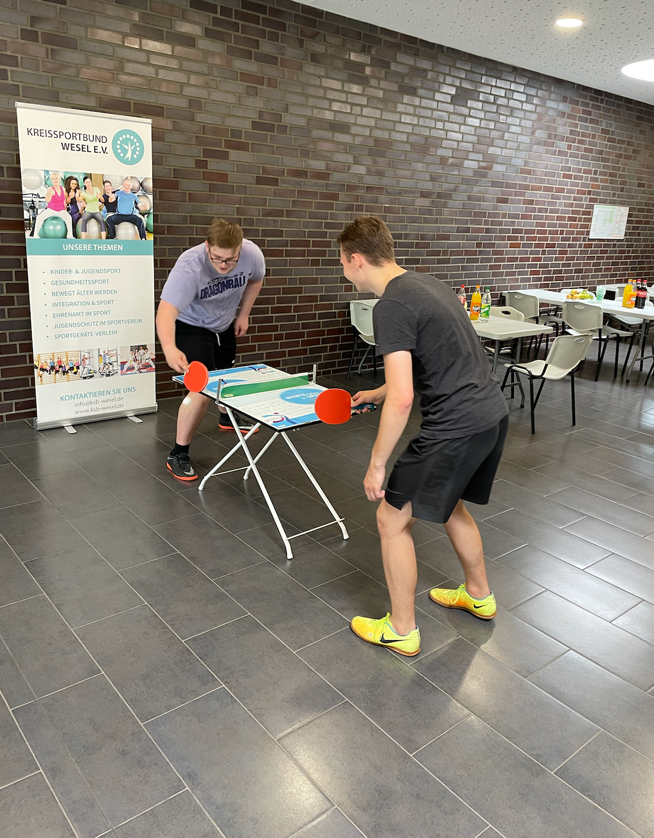 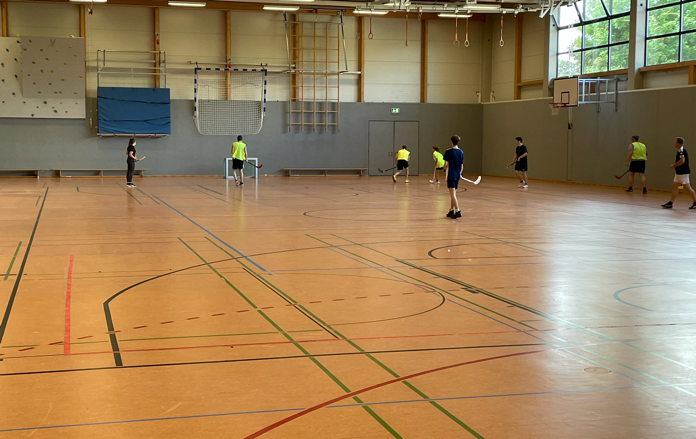 